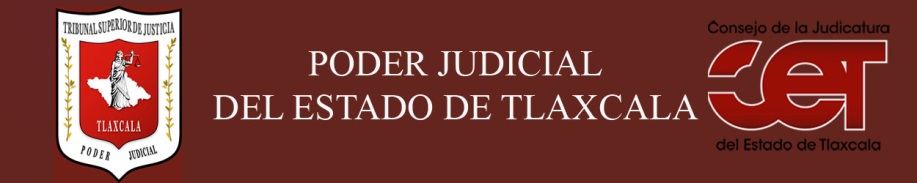 Formato público de Curriculum VitaeI.- DATOS GENERALES:I.- DATOS GENERALES:Nombre:ALEJANDRO PEREDA VEGACargo en el Poder Judicial: SUBDIRECTOR JURÍDICO DEL TRIBUNAL SUPERIOR DE JUSTICIAÁrea de Adscripción: DIRECCIÓN JURIDICAFecha de Nacimiento: (cuando se requiera para ejercer el cargo) 11/FEBRERO/1970II.- PREPARACIÓN ACADÉMICA: II.- PREPARACIÓN ACADÉMICA: Último grado de estudios:LICENCIATURA EN DERECHOInstitución:BENEMERITA UNIVERSIDAD AUTONOMA DE PUEBLA Periodo:1980-1985Documento: TITULO PROFESIONALTítulo Profesional: SICédula: 4308927Estudios Profesionales:Institución: Periodo: Documento: Cédula: III.- EXPERIENCIA LABORAL: a)  tres últimos empleosIII.- EXPERIENCIA LABORAL: a)  tres últimos empleosIII.- EXPERIENCIA LABORAL: a)  tres últimos empleos1Periodo (día/mes/año) a (día/mes/año):Nombre de la Empresa:Nombre de la Empresa:Cargo o puesto desempeñado:Cargo o puesto desempeñado:Campo de Experiencia:  Campo de Experiencia:  2Periodo (día/mes/año) a (día/mes/año):Nombre de la Empresa:Nombre de la Empresa:Cargo o puesto desempeñado:Cargo o puesto desempeñado:Campo de Experiencia:  Campo de Experiencia:  3Periodo (día/mes/año) a (día/mes/año):Nombre de la Empresa:Nombre de la Empresa:Cargo o puesto desempeñado:Cargo o puesto desempeñado:Campo de Experiencia:  Campo de Experiencia:  IV.- EXPERIENCIA LABORAL: b)Últimos cargos en el Poder Judicial:IV.- EXPERIENCIA LABORAL: b)Últimos cargos en el Poder Judicial:IV.- EXPERIENCIA LABORAL: b)Últimos cargos en el Poder Judicial:Área de adscripciónPeriodo 1Secretario Proyectista Interino adscrito a la Tercera Ponencia de la Sala Penal del Tribunal Superior de Justicia.del 17 de febrero del año 2014, al 12 de mayo del año 2014; y2Secretario Proyectista Interino adscrito a la Secretaria General de Acuerdos del Tribunal Superior de Justicia del Estado de Tlaxcala, a partir del trece de mayo de dos mil catorce al 30 de junio de 2019.del 13 de mayo de 2014 a la al 30 de junio de 2019.3Subdirector Jurídico del Tribunal Superior de JusticiaA partir del 01 de julio del 2019V.- INFORMACION COMPLEMENTARIA:Últimos cursos y/o conferencias y/o capacitaciones y/o diplomados, etc. (de al menos cinco cursos)V.- INFORMACION COMPLEMENTARIA:Últimos cursos y/o conferencias y/o capacitaciones y/o diplomados, etc. (de al menos cinco cursos)V.- INFORMACION COMPLEMENTARIA:Últimos cursos y/o conferencias y/o capacitaciones y/o diplomados, etc. (de al menos cinco cursos)V.- INFORMACION COMPLEMENTARIA:Últimos cursos y/o conferencias y/o capacitaciones y/o diplomados, etc. (de al menos cinco cursos)Nombre del PonenteInstitución que impartióFecha o periodo1MANUEL ALFONSO GARCIA HERNANDEZCasa de la justicia jurídicaNOVIEMBRE 20152Mag. ELSA CORDERO MARTINEZTSJ2 Y 3 JUNIO 20163LAURA A. VARGAS AMORESCASAS CULTURA JURIDICA5 DICIEMBRE 20164Personal de la Comisión Estatal de Derechos HumanosTSJET MAYO 20175Curso de facilitador TSJETMAYO 2018VI.- Sanciones Administrativas Definitivas (dos ejercicios anteriores a la fecha):VI.- Sanciones Administrativas Definitivas (dos ejercicios anteriores a la fecha):VI.- Sanciones Administrativas Definitivas (dos ejercicios anteriores a la fecha):VI.- Sanciones Administrativas Definitivas (dos ejercicios anteriores a la fecha):SiNoEjercicioNota: Las sanciones definitivas se encuentran especificadas en la fracción  XVIII del artículo 63 de la Ley de Transparencia y Acceso a la Información Pública del Estado, publicadas en el sitio web oficial del Poder Judicial, en la sección de Transparencia.NONOVII.- Fecha de actualización de la información proporcionada:VII.- Fecha de actualización de la información proporcionada:Santa Anita Huiloac, Apizaco, Tlaxcala, a   03   de  julio de 2019.Santa Anita Huiloac, Apizaco, Tlaxcala, a   03   de  julio de 2019.